SKRIPSIHASIL PENGEMBANGAN PEMBELAJARANPENGGUNAAN KARTU DOMINO DALAM MENGEMBANGKAN KEMAMPUAN  ANAK DALAM MENGENAL KONSEP BILANGAN  DI KELOMPOK B  TAMAN KANAK-KANAK  ISLAM SUDIANG ASRI KECAMATAN BIRINGKANAYA KOTA MAKASSARHERMAWATIPROGRAM STUDI PENDIDIKAN GURU PENDIDIKAN ANAK USIA DINIFAKULTAS ILMU PENDIDIKAN UNIVERSITAS NEGERI MAKASSAR2016SKRIPSIPENGGUNAAN KARTU DOMINO DALAM MENGEMBANGKAN KEMAMPUAN  ANAK DALAM MENGENAL KONSEP BILANGAN  DI KELOMPOK B  TAMAN KANAK-KANAK  ISLAM SUDIANG ASRI KECAMATAN BIRINGKANAYA KOTA MAKASSARTINDAKAN PEMBELAJARANDiajukan Untuk Memenuhi Sebagian Persyaratan Guna Memperoleh GelarSarjana Pendidikan Pada Program Studi Pendidikan Guru PendidikanAnak Usia Dini Strata Satu Fakultas Ilmu PendidikanUniversitas Negeri MakassarOLEHHERMAWATI1449046049PROGRAM STUDI PENDIDIKAN GURU PENDIDIKAN ANAK USIA DINIFAKULTAS ILMU PENDIDIKAN UNIVERSITAS NEGERI MAKASSAR2016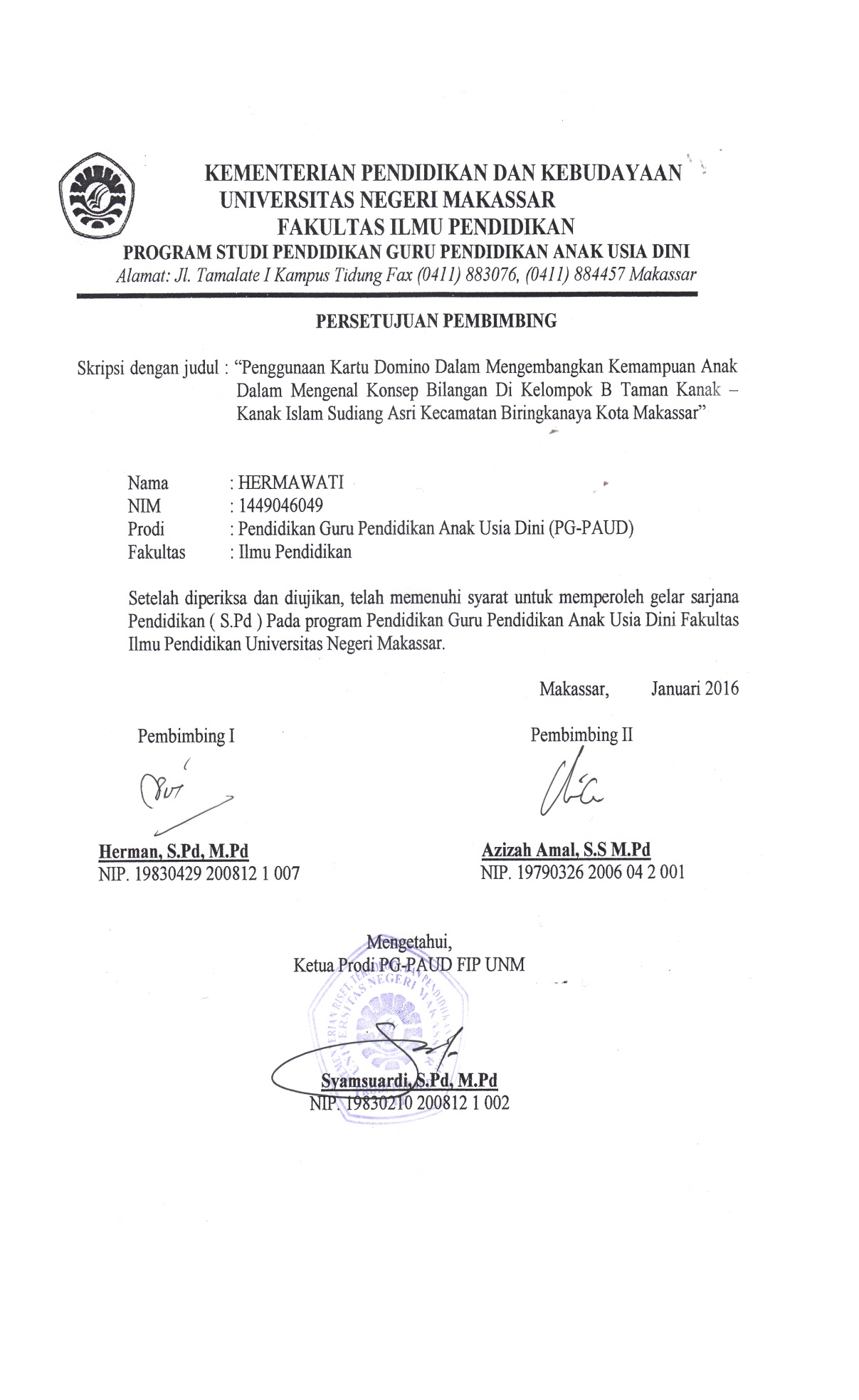 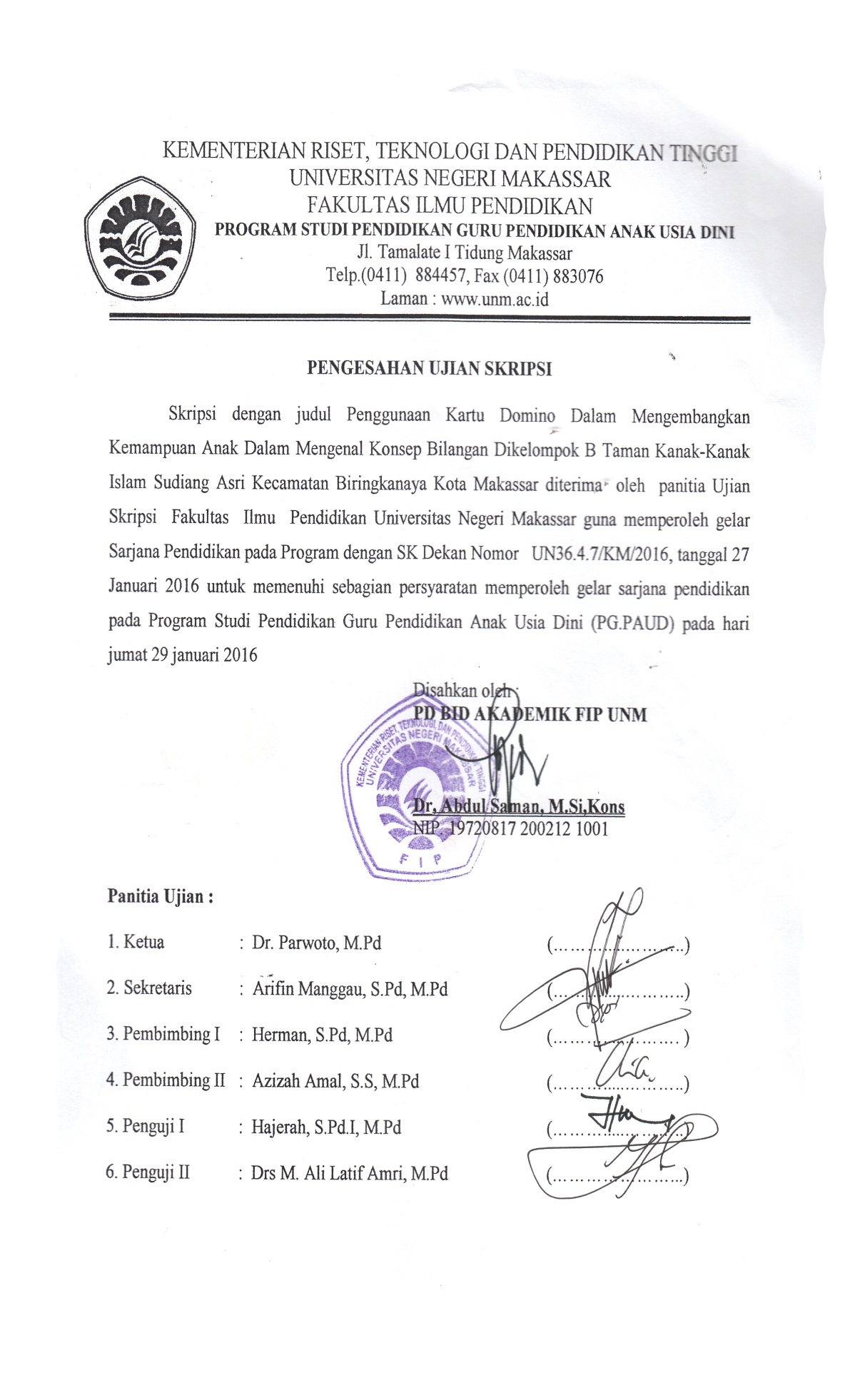 PERNYATAAN KEASLIAN LAPORAN TINDAK PEMBELAJARANSaya yang bertanda tangan di bawah ini:Nama	:	Hermawati	NIM 	: 1449046049Jurusan 	: 	Pendidikan Guru Pendidikan Anak Usia Dini (PG-PAUD)Judul	: 	Penggunaan Kartu Domino dalam Mengembangkan      Kemampuan Anak dalam Mengenal Konsep Bilangan di Kelompok B Taman Kanak-kanak Islam Sudiang Asri Kecamatan Biringkanaya Kota Makassar.Menyatakan dengan sebenar-benarnya bahwa pengembangan pembelajaran yang saya tulis ini benar merupakan hasil karya saya sendiri dan bukan merupakan pengambilalihan tulisan atau pikiran orang lain yang saya akui sebagai hasil tulisan atau pikiran sendiri.Apabila di kemudian hari terbukti atau dapat dibuktikan bahwa pengembangan pembelajaran ini hasil jiplakan, maka saya bersedia menerima sanksi atas perbuatan tersebut sesuai ketentuan yang berlaku.Makassar,Yang membuat pernyataan,        HERMAWATI       NIM 1449046049MOTTO"Lebih baik merasakan sulitnya pendidikan sekarang daripada rasa pahitnyakebodohan kelak"."Sabar dalam mengatasi kesulitan dan bertindak bijaksana dalam mengatasinyaadalah sesuatu yang utama". "Anda tidak akan mengetahui apa itu kesuksesan sebelum merasakan kegagalan".Fuji syukur kepada Allah SWT yang telah memberikan banyak kenikmatan ilmu dan kemudahan sehingga penulis dapat menyelesaikan Hasil Pengembangan Pembelajaran ini, Sholawat serta salam semoga selalu tercurahkan pada Rasullullah SAW.Aku persembahkan cinta dan sayangku kepada ayah dan bundaku yang telah menjadi motivasi dan inspirasi dan tiada henti memberikan dukungan do'anya buat aku. "Tanpa keluarga, manusia, sendiri di dunia, gemetar dalam dingin." Terimakasih yang tak terhingga buat dosen-dosen ku, terutama pembimbingku yang tak pernah lelah dan sabar memberikan bimbingan dan arahan kepada ku.ABSTRAKHermawati Penggunaan Kartu Domino dalam Mengembangkan Kemampuan Anak dalam Mengenal Konsep Bilangan di Kelompok B Taman Kanak-kanak Islam Sudiang Asri Kecamatan Biringkanaya Kota Makassar. Pengembangan pembelajaran dibimbing oleh Herman, S.Pd., M.Pd. dan Azizah Amal, SS., MPd. Program Studi Pendidikan Guru Pendidikan Anak Usia Dini Fakultas Ilmu Pendidikan Universitas Negeri Makassar.Masalah dalam pengembangan pembelajaran ini adalah "Bagaimanakah Penggunaan Kartu Domino dalam Mengembangkan Kemampuan Anak dalam mengenal konsep bilangan di kelompok B taman kanak-kanak islam sudiang asri kecamatan biringkanaya kota Makassar?”.tujuan pengembangan pembelajaran ini yaitu untuk meningkatkan kemampuan anak dalam mengenal konsep bilangan di kelompok B taman kanak-kanak islam sudiang asri kecamatan biringkanaya kota Makassar. Subjek dalam pengembangan pembelajaran ini adalah guru dan anak kelompok B sebanyak 11 anak yang terdiri dari 7 anak laki-laki dan 4 anak perempuan. Pengumpulan data dilakukan melalui observasi dan dokumentasi. Data kemudian dianalisis secara kualitatif melalui tahap penyelidikan, penyajian, dan penarikan kesimpulan. Hasil yang dicapai setelah pengembangan penggunaan kartu domino menunjukkan peningkatan kemampuan anak dalam mengenal konsep bilangan. Anak dapat menulis lambang bilangan 1-10 dengan urut, menunjuk lambang bilangan 1-10 dengan bilangannya. Sebagai kesimpulan, pengembangan pembelajaran melalui penggunaan kartu domino dapat meningkatkan kemampuan anak dalam pengembangan kemampuan mengenal konsep bilangan di Kelompok B Taman Kanak-kanak Islam Sudiang Asri Kecamatan Biringkanaya Kota Makassar. Karena itu, penggunaan kartu domino direkomendasikan untuk dijadikan alternatif tindakan dalam pengembangan pembelajaran untuk meningkatkan kemampuan mengenal konsep bilangan di Taman Kanak-kanak.PRA KATAPuji syukur kehadirat Allah SWT, karena rahmat-Nya sebingga tugas laporan pengembangan pembelajaran yang berjudul "Penggunaan Kartu Domino dalam Mengembangkan Kemampuan Anak dalam Mengenal Konsep Bilangan di Kelompok B Taman Kanak-kanak Islam Sudiang Asri Kecamatan Biringkanaya Kota Makassar" dapat diselesaikan sesuai waktu yang ditargetkan. Walaupun demikian penulis menyadari bahwa masih terdapat kekurangan dalam penulisan ini, baik redaksi kalimatnya maupun sistematika penulisannya. Namun demikian harapan penulis, laporan pengembangan pembelajaran ini dapat memberikan sedikit harapan demi terciptanya pembelajaran yang bermakna di dalam kelas.Dalam penyusunan laporan pengembangan pembelajaran ini, penulis menghadapi banyak kesulitan, baik dalam proses pengumpulan bahan pustaka maupun dalam penyusunannya. Namun berkat bimbingan dan dorongan dari berbagai pihak, maka kesulitan dapat teratasi. Oleh karena itu, maka sepantasnyalah penulis menyampaikan ucapan terimakasih kepada yang terhonnat Herman, S.Pd., M.Pd. sebagai pembimbing I dan Azizah Amal, SS, M.Pd. dosen pembimbing II atas kesempatannya untuk membimbing penulis selama menyusun laporan pengembangan pembelajaran ini. Selanjutnya ucapan terimakasih penulis tujukan kepada:Prof. Dr. Arismunandar, M.Pd. Rektor Universitas Negeri Makassar, yang telah memberi peluang untuk mengikuti proses perkuliahan di Pendidikan Guru Pendidikan Anak Usia Dini Fakultas Ilmu Keguruan UNMDr. Abdullah Sinring, M.Pd. selaku Dekan Fakultas Ilmu Pendidikan, Dr. Abdul Saman, M.Si, Kons. Selaku Pembantu Dekan I, Drs. Muslimin, M.Ed, selaku Pembantu Dekan II, Dr. Pattaufi, S.Pd., M.Si. selaku Pembantu Dekan m yang telah mengizinkan, memberikan kesempatan kepada penulis untuk melaksanakan pengembangan pembelajaran dan menyiapkan sarana dan prasarana yang dibutuhkan selam pendidikan Program S-l FIP UNM.Syamsuardi, S.Pd., M.Pd. selaku Ketua dan Arifin Manggau, S.Pd., M.Pd. selaku Sekretaris Program Studi Pendidikan Guru Pendidikan Anak Usia Dini yang telah mengarahkan dan membimbing penulis untuk melaksanakan penelitian sehingga pengembangan pembelajaran mi dapat terselesaikan dengan baik.Bapak dan Ibu Dosen serta pegawai/tata usaha PG-PAUD UNM atas segala perhatiannya dan pelayanannya baik aspek akademik, administrasi, maupun aspek kemahasiswaan sehingga proses perkuliahan berjalan sangat lancar.Ucapan terimaksih kepada teman-teman kelas seperjuangan yang senantiasa memberikan motivasi, dukungan serta do'a sehingga laporan pengembangan pembelajaran ini terselesaikan.Kepada kedua Orangtua beserta keluarga yang senantiasa memberikan dorongan selama melanjutkan studi pada perguruan tinggi UNM.Akhirnya penulis menyampaikan kepada semua pihak yang tak sempat disebutkan namanya satu per satu atas bantuan dan bimbingannya, semoga Allah S.W.T senantiasa memberikan ganjaran pahala yang setimpal, Amm. Harapan penulis laporan pengembangan pembelajaran ini dapat bermanfaat bagi seturuh pembacanya, khususnya bagi pemerhati pendidikan.Makassar,    Desember 2015PenulisDAFTAR ISIHALAMANJUDUL 		iPERSETUJUAN PEMBIMBING 		iiPERNYATAAN KEASLIAN LAPORAN TINDAKANPEMBELAJARAN   iiiMOTTO		ivABSTRAK		vPRAKATA 		viDAFTAR ISI 		viiiDAFTAR TABEL		xDAFTAR LAMPIRAN ..................................................................................      xiiBAB I PENDAHULUAN		1Latar Belakang Masalah.		1Rumusan Masalah 		6Tujuan Pengembangan 		6Manfaat Hasil Pengembangan 		6BAB II TINJAUAN PUSTAKA, KERANGKA PIKIR DAN HIPOTESISTINDAKAN		8Konsep Bilangan 		8Pengertian konsep bilangan		8Ruang lingkup kemampuan mengenal konsep bilangan pada anak 5-6Tahun		11Langkah-langkah pembelajaran dalam mengenal konsep bilangan 		13Indikator kemampuan mengenal konsep bilangan		16Kartu Domino		16Pengertian kartu domino ......................................................................	16Tujuan penggunaan kartu domino.		18Langkah-langkah penggunaan kartu domino.		18Kelebihan dan kelemahan penggunaan kartu domino 		19Kerangka Pikir		20Hipotesis Tindakan 		23BAB III METODE PELAKSANAAN 		24Subjek Pembelajaran 		24Waktu dan Tempat Pembelajaran 		24Desain/Prosedur Pengembangan 		24Tehnik Pengumpulan Data 		26Tehnik Analisis Data		27BAB IV HASIL PEMBELAJARAN DAN PEMBAHASAN 		28Hasil Pembelajaran		28Pembahasan 		58BAB V KESIMPULAN DAN SARAN		62Kesimpulan		62Saran 		62DAFTARPUSTAKALAMPIRAN-LAMPIRANRIWAYAT HIDUPDAFTAR TABELTabel 4.1. Persentase Pengembangan Kemampuan Anak dalam MengenalKonsep Bilangan		58RKH Pertemuan Pertama		68RKH Pertemuan Kedua		70RKH Pertemuan Ketiga		72RKH Pertemuan Keempat		74RKH Pertemuan Kelima..................................................................................... 	76Hasil Observasi Guru Pertemuan Pertama 		86	Hasil Observasi Guru Pertemuan Kedua............................................................ 	87Hasil Observasi Guru Pertemuan Ketiga............................................................ 	88Hasil Observasi Guru Pertemuan Keempat		89Hasil Observasi Guru Pertemuan Kelima		90Hasil Observasi Anak Pertemuan Pertama		96Hasil Observasi Anak Pertemuan Kedua.		97Hasil Observasi Anak Pertemuan Ketiga		98Hasil Observasi Anak Pertemuan Keempat........................................................ 99Hasil Observasi Anak Pertemuan Kelima	100DAFTAR GAMBARGambar 2.1. Kerangka Pikir		22Gambar 4.1 Diagram Rekapitulasi Kemampuan Anak dalam Mengenal Konsep Bilangan melalui Penggunaan Kartu Domino		60Gambar 1. Guru memperkenalkan media kartu domino pada anak dan aturan permainannya (Pertemuan Pertama)	              103Gambar 2. Guru menggambarkan contoh bentuk kartu domino yang akan digunakan dalam kegiatan pembelajaran		103Gambar 3. Guru memberikan contoh cara menghitung lingkarang yangterdapat pada kartu domino		104Gambar 4. Guru membagi anak kedalam beberapa kelompok dan masing-masing kelompok mendapak kartu domino.		104Gambar 5. Guru memberikan contoh kepada setiap kelompok caraPermainan		105Gambar 6. Anak bermain kartu domino (1)		105Gambar 7. Anak menghitung lingkaran pada setiap kartu yang dimiliki		106Gambar 8. Anak menghitung lingkaran pada setiap kartu yang yang digunakan untuk menyambung kartu yang ada dalam permainan.		 106Gambar 9. Guru mengawasi selama kegiatan pembelajaran berlangsung 		107Gambar 10. Guru membantu anak yang mengalami kesulitan 		107Gambar 11. Kartu domino kreatif yang digunakan dari pengembangan kartu domino biasa. Bulatan /pada kartu domino ini diganti menjadi gambar binatang			108DAFTAR LAMPIRANLampiran 1. Rencana Kegiatan Harian (RKH)..................................................  67Lampiran 2. Skenario Pembelajaran................................................................... 78Lampiran 3. Lembar Hasil Observasi Guru........................................................ 85Lampiran 4. Lembar Hasil Observasi Anak....................................................... 95Lampiran 5. Foto Kegiatan Pengembangan Pembelajaran................................ 102